Publicado en Barcelona el 29/09/2022 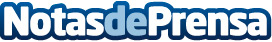 Schneider Electric, nombrada la segunda mejor empresa para trabajar en España, según Actualidad EconómicaLa compañía ha destacado en el prestigioso ranking por sus políticas de flexibilidad y bienestar laboral, que adapta a los diversos perfiles profesionales con los que cuenta, y por su cultura de confianza. Schneider Electric lleva varios años posicionándose en los rankings de las mejores empresas de España y del mundo por sus políticas de diversidad, inclusión y flexibilidad, por su gestión del talento y por su firme propósito socialDatos de contacto:Noelia Iglesias935228610Nota de prensa publicada en: https://www.notasdeprensa.es/schneider-electric-nombrada-la-segunda-mejor Categorias: Nacional Sociedad Recursos humanos Otras Industrias http://www.notasdeprensa.es